По друму пролазе само ветар и студ.На ивици јендека летошњи чкаљ разапео своје осушене крте стабљике.У једном удубљеном трагу човечије стопале чучи врабац.Тамо на страни крупан бик доживљује позно јесење јутро.У малој кући од сламе старац је мешао мирисе.Потом су два уметника срела фарбара трава.Перса је носила жуте чарапе.Она обори очи.Идућег четвртка после подне ја украдем кутију палидрваца.Састали смо се у нашој башти.Због тих батина Перса ме је омрзла.а)Подвуци:именице црвеном,глаголе плавом,придеве зеленом,заменице црном,бројеве наранџастом бојомб)Одреди службу речи у свакој реченици.Пиши у свесци!Пример:По друму пролазе само ветар и студ.Субјекат:само ветар и студПредикат:пролазеОбјекат:/Прилошка одредба за место:по друмуПрилошка одредба за време:/Прилошка одредба за начин:/По друму пролазе само ветар и студ.На ивици јендека летошњи чкаљ разапео своје осушене крте стабљике.У једном удубљеном трагу човечије стопале чучи врабац.Тамо на страни крупан бик доживљује позно јесење јутро.У малој кући од сламе старац је мешао мирисе.Потом су два уметника срела фарбара трава.Перса је носила жуте чарапе.Она обори очи.Идућег четвртка после подне ја украдем кутију палидрваца.Састали смо се у нашој башти.Због тих батина Перса ме је омрзла.а)Подвуци:именице црвеном,глаголе плавом,придеве зеленом,заменице црном,бројеве наранџастом бојомб)Одреди службу речи у свакој реченици.Пиши у свесци!Пример:По друму пролазе само ветар и студ.Субјекат:само ветар и студПредикат:пролазеОбјекат:/Прилошка одредба за место:по друмуПрилошка одредба за време:/Прилошка одредба за начин:/Перса је била пегава.Другарство није птица.Два друга и лопта су утакмица.Друг не живи сам.Узели смо целу теглу пекмеза.Ја волим пекмез.Куцнуо је на прозор опрезно.Поподне смо кренули на море.На овом огледалу оцртавала се бела прилика.Ждребе нагло подиже главу.Коњић је непомично стајао пред дечаком.Дивљи коњи су неповерљиви.Фолко је најзад гледао дивно ждребе.Једном је Месец сишао на земљу.Ја сам Месец.Тако лепо прича моја мати.Муња је последица електричног пражњења.Увек сам високо ценио очево мишљење.Слушам птичије речи корачајући кроз шуму.Тако се свршила моја прва љубав.Питаћемо оца!На такмичењу је био други.Перса је била пегава.Другарство није птица.Два друга и лопта су утакмица.Друг не живи сам.Узели смо целу теглу пекмеза.Ја волим пекмез.Куцнуо је на прозор опрезно.Поподне смо кренули на море.На овом огледалу оцртавала се бела прилика.Ждребе нагло подиже главу.Коњић је непомично стајао пред дечаком.Дивљи коњи су неповерљиви.Фолко је најзад гледао дивно ждребе.Једном је Месец сишао на земљу.Ја сам Месец.Тако лепо прича моја мати.Муња је последица електричног пражњења.Увек сам високо ценио очево мишљење.Слушам птичије речи корачајући кроз шуму.Тако се свршила моја прва љубав.Питаћемо оца!Ти си моја.На такмичењу је био други.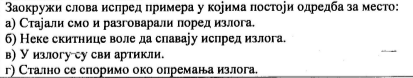 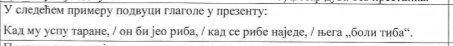 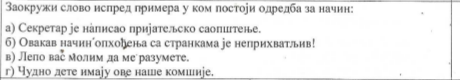 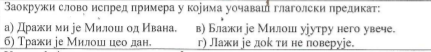 Она је била веома поносна ружа.Увек ћу те волети!Ти си ми потребан.За тебе,ја сам само лисица.Ти ћеш за мене бити једини на свету.Она је сада јединствена.Тако је мали принц припитомио лисицу.Очи су слепе.Човек само срцем добро види.Руже су се осећале веома нелагодно.Уображени људи увек чују само похвале.Човек је усамљен и међу људима.Одрасли су заиста чудни.Тајанствена је земља суза.Он се и даље смејао.Отворићеш понекад прозор,онако из задовољства.Звезде ме увек засмејавају.Подвалио сам ти.Та одрасла особа живи у Француској.Све одрасле особе су некад биле деца.Искористио је сеобу дивљих птица.Ми не маримо за бројеве.Нису сви људи имали пријатеље.Она је била веома поносна ружа.Увек ћу те волети!Ти си ми потребан.За тебе,ја сам само лисица.Ти ћеш за мене бити једини на свету.Она је сада јединствена.Тако је мали принц припитомио лисицу.Очи су слепе.Човек само срцем добро види.Руже су се осећале веома нелагодно.Уображени људи увек чују само похвале.Човек је усамљен и међу људима.Одрасли су заиста чудни.Тајанствена је земља суза.Он се и даље смејао.Отворићеш понекад прозор,онако из задовољства.Звезде ме увек засмејавају.Подвалио сам ти.Та одрасла особа живи у Француској.Све одрасле особе су некад биле деца.Искористио је сеобу дивљих птица.Ми не маримо за бројеве.Нису сви људи имали пријатеље.